Contracting Authority:United Nations Office for Project Services - UNOPS Programme:The European Union Support to Social Housing and Active Inclusion Programme - EU SHAIOpen Call for Proposals forSocial Housing and Active Inclusion ProjectsGrant Application Form
Budget line: ________Publication Reference: CFP 04-2020Deadline for submission of applications: 01. 02. 2021.Any change in the addresses, phone numbers, fax numbers and in particular e-mail, must be notified in writing to the Contracting Authority. The Contracting Authority will not be held responsible in case it cannot contact an applicant.TABLE OF CONTENTSFULL APPLICATION FORMI THE ACTIONTo be submitted by all applicants
For economical and ecological reasons, we strongly recommend that you submit your files on paper-based materials (no plastic folder or divider). We also suggest you use double-sided print-outs, in case hard copy Application is required. It is strongly recommended to fill out the Application Form in Arial or Open Sans script Font size 10. 1.0. DESCRIPTION1.1. Title1.2. Cost of the action and amount requested from the Contracting AuthorityPlease note that the cost of the action and the contribution requested from the Contracting Authority have to be expressed in US Dollars. 1.3. Summary (max 1 page)1.4. Objectives (max 1 page)Describe the overall objective to which the action aims to contribute towards and the specific objective(s) that the action aims to achieve.1.5. Relevance of the action (max 3 pages)Please provide the following information:⁭	Provide a detailed presentation and analysis of the problems and their interrelation at all levels.⁭	Provide a detailed description of the target groups and final beneficiaries and estimated numbers.⁭	Identify clearly the specific problems to be addressed by the action and the perceived needs and constraints of the target groups.⁭	Demonstrate the relevance of the action to the needs and constraints of the target area in general and to the target groups/final beneficiaries in particular and how the action will provide the desired solutions, in particular for the targeted beneficiaries.⁭	Demonstrate the relevance of the action to the objectives and priorities of the Guidelines.1.6. Description of the action and its effectiveness (max 16 pages)Provide a description of the proposed action including, where relevant, background information that led to the formulation of the action. This should include:⁭1.6.1. Expected results (max 3 pages). Indicate how the action will improve the situation of target groups/beneficiaries. Be specific and quantify results. Define achievement per result indicators, as outlined in Section 2.3.1 of the Guidelines for Applicants. 1.6.2. The proposed activities and their effectiveness (max 13 pages). Identify and describe in detail each activity to be undertaken to produce the results, justifying the choice of the activities, indicating their sequence and interrelation and specifying where applicable the role of each partner (or associates or subcontractors) in the activities. Indicate notably foreseen publications. 1.7. Good Governance aspects of the action (max 3 pages)Please provide the following information on the Good Governance aspects of the action, considering that the following is the list of Good Governance principles: accountability/rule of lawtransparency participation non-discrimination & equality, and efficiency & effectivenessPlease select at least two GG principles from the above list that relates to your project and decide which will be primary and which secondary in the governance segment of your project. Please elaborate on why you decided to tackle those two specific GG principles (how do you think they will contribute to improved local governance?). Which local governance objective(s) will be linked to the development/project application and implementation of the project? For example, which new or upgrade of existing local policy/policies and/or local regulations that pertain to the subject of the project will be developed and enacted? What needs to be improved, upgraded or developed to result in improved local governance? Which existing practices will be improved, which will be introduced and how etc.?  Please elaborate and provide rationale for your proposal.Explain how exactly you will be addressing the selected governance principles/issues you want to tackle in a practical way (i.e. explain what you will do to make them tangible and relevant, what activities, measures, or processes you are planning to initiate and conduct, to meet the governance requirements and to what end, etc.). Explain what will be different, better, improved in local governance after you finalise the governance intervention within your project? What do you expect to change? Please reflect and elaborate the expected governance activities, outputs and outcome(s) in the project logframe.  Does the project budget include a specific budget allocation for governance related activities, as well as for the institutionalisation of the governance intervention (e.g. specific governance-related internal processes, or staff training, capacity building/development, peer visits and exchanges of experiences etc.?) In a case of “no”, please explain why.What institutional mechanisms (e.g. at the LSG or local institution levels) will be incorporated or applied or installed/set to ensure sustainability/permanence of the said GG changes/measures that are devised during the process? How it will be monitored and evaluated (controlling aspects of the GG intervention), by whom and based on what decision/regulation etc.? Please ensure those aspects are addressed in the rationale and in the LFM as well.1.8. Methodology (max 8 pages)Describe in detail:⁭the methods of implementation and reasons for the proposed methodology;⁭where the action is the prolongation of a previous action, explain how the action is intended to build on the results of this previous action. Give the main conclusions and recommendations of evaluations that might have been carried out;⁭where the action is part of a larger programme, explain how it fits or is coordinated with this programme or any other possibly planned project. Please specify the potential synergies with other initiatives, in particular from the European Union;⁭the procedures for follow up and internal/external monitoring and evaluation;⁭the role and participation in the action of the various actors and stakeholders (local partner(s), target groups, local authorities, etc.), and the reasons for which these roles have been assigned to them;provide a detailed description of the design of the action as stipulated inSection 2.2.2.  of the Guidelines for Applicants;added-value elements (environment, promotion of gender equality and equal opportunities, needs of disabled people, rights of minorities and rights of local population, innovation or replication of proven best practices relevant to this type of action);the use of methodologies for consultation with beneficiary families and host communities;the use of mandatory methodologies as stipulated in the Section 2.4.3. of the Guidelines for Applicants;⁭the organisational structure and the team proposed for the implementation of the action (by function: there is no need to include the names of individuals);⁭the main means proposed for the implementation of the action (services, equipment, materials, and supplies to be acquired or rented);⁭the attitudes of all stakeholders towards the action in general and the activities in particular;1.9. Duration and indicative action plan for implementing the actionThe duration of the action will be <X> months.Applicants should not indicate a specific start up date for the implementation of the action but simply show "month 1", "month 2", etc. Applicants are recommended to base the estimated duration for each activity and total period on the most probable duration and not on the shortest possible duration by taking into consideration all relevant factors that may affect the implementation timetable.The activities stated in the action plan should correspond to the activities described in detail in section 1.6. The implementing body shall be either the applicant, partners or any associates or subcontractors. Any months or interim periods without activities must be included in the action plan and count toward the calculation of the total estimated duration of the action.The action plan for the first 12 months of implementation should be sufficiently detailed to give an overview of the preparation and implementation of each activity. The action plan will be drawn up using the following format: 1.10. Sustainability (max 5 pages)	Describe the main preconditions and assumptions during and after the implementation phase.⁭	Provide a detailed risk analysis and possible contingency plans. This should include at least a list of risks associated with each activity proposed accompanied by relevant corrective measures to mitigate such risks. A good risk analysis would include a range of risk types including physical, environmental, political, economic and social risks.⁭	Explain how sustainability will be secured after completion of the action. This can include aspects of necessary measures and strategies built into the action, follow-up activities and ownership by target groups etc.	In doing so, please make a distinction between the following dimensions of sustainability:⁭	Financial sustainability (financing of follow-up activities, sources for covering all future operating and maintenance costs, etc.);⁭	Institutional level (which structures would allow, and how, the results of the action to continue to be in place after the end of the action? Address issues about the local "ownership" of action outcomes);⁭	Policy level where applicable (What structural impact will the action have - e.g. will it lead to improved legislation, codes of conduct, methods, etc.);⁭	Environmental sustainability (what impact will the action have on the environment – have conditions put in place to avoid negative effects on natural resources on which the action depends and on the broader natural environment).1.11. Logical frameworkThe Logical Framework Matrix (LFM) should evolve during the Action lifetime: new lines can be added for listing new activities as well as new columns for intermediary targets (milestones) when it is relevant and values will be regularly updated in the column foreseen for reporting purposes. The LFM can be revised as necessary in line with provisions defined in Article 9.4 of the General Conditions. 2.0. BUDGET FOR THE ACTIONFill in Annex B to the Guidelines for applicants for the total duration of the action.3.0. EXPECTED SOURCES OF FUNDINGFill in Annex B to the Guidelines for applicants to provide information on the expected sources of funding for the action. 4.0. EXPERIENCE IN SIMILAR ACTIONSMaximum 1 page per action. Please provide a detailed description of actions managed by your institution/partner institution/organisation over the past five years. This information will be used to assess whether you have sufficient and stable experience of managing actions in the same sector and of a comparable scale to the one for which a grant is being requested.II THE APPLICANTInformation requested under this point need only be given in cases where there have been modifications or additions as compared to the information given in the Concept note form. 1.0. IDENTITY2.0. CAPACITY TO MANAGE AND IMPLEMENT ACTIONS2.1. Resources2.1.1. Statement on co-fundingPlease provide the signed “Statement of co-funding” which presents the allocation of funds for co-financing of this project – Form provided in the supporting documents of this Call2.1.2. Financing Source(s)Please provide the information regarding sources of co-funding: a copy of the extract from municipal budget with marked exact budget line which will be used for this purpose (please attach this document to the “Statement of co-funding” form)2.1.3. Number of staffPlease state data on members of the team that will implement Grant activities and attach CV of Grant Manager:Grant Implementation Team:III PARTNERS OF THE APPLICANT PARTICIPATING IN THE ACTION1.0. DESCRIPTION OF THE PARTNERSThis section must be completed for each partner organisation within the meaning of section 2.1.1 of the Guidelines for Applicants. Any associates as defined in the same section need not be mentioned. You should make as many copies of this table as necessary to create entries for more partners.2.0. PARTNERSHIP STATEMENT (to be completed and signed for each involved partner)A partnership is a relationship of substance between two or more organisations involving shared responsibilities in undertaking the action funded by the Delegation of the European Union to the Republic of Serbia, through EU SHAI (Contracting Authority). To ensure that the action runs smoothly, the Contracting Authority requires all partners to acknowledge this by agreeing to the principles of good partnership practice set out below.All partners must have read the application form and understood what their role in the action will be before the application is submitted to the Contracting Authority.All partners must have read the standard grant contract and understood what their respective obligations under the contract will be if the grant is awarded. They authorise the lead applicant to sign the contract with the Contracting Authority and represent them in all dealings with the Contracting Authority in the context of the action's implementation.The applicant must consult with its partners regularly and keep them fully informed of the progress of the action.All partners must receive copies of the reports - narrative and financial - made to the Contracting Authority.Proposals for substantial changes to the action (e.g. activities, partners, etc.) should be agreed by the partners before being submitted to the Contracting Authority. Where no such agreement can be reached, the applicant must indicate this when submitting changes for approval to the Contracting Authority.I have read and approved the contents of the proposal submitted to the Contracting Authority. I undertake to comply with the principles of good partnership practice.Important: 	This application form must be accompanied by a signed, stamped and dated Partnership Agreement with all partners involved, in free form. The Partnership Agreement should contain detailed information about the roles and responsibilities of all involved partners, including the budget assigned to their activities. IV CHECKLIST PUBLICATION REFERENCE CFP 04-2020 V DECLARATION BY THE APPLICANTThe applicant, represented by the undersigned, being the authorised signatory of the applicant, in the context of the present call for proposals, hereby declares that the applicant has the sources of financing and professional competence and qualifications specified in section 2. of the Guidelines for Applicants;the applicant is directly responsible for the preparation, management and implementation of the action and is not acting as an intermediary;the applicant and each partner (if any) is in a position to deliver immediately, upon request, the supporting documents stipulated under section 2.3 of the Guidelines for Applicants;the applicant and each partner (if any) are eligible in accordance with the criteria set out under sections 2.1.1 and 2.1.2 of the Guidelines for Applicants;if recommended to be awarded a grant, the applicant accepts the contractual conditions as laid down in the Standard Contract annexed to the Guidelines for Applicants; the applicant is aware that, for the purposes of safeguarding the financial interests of the Communities, their personal data may be transferred to internal audit services, to the European Court of Auditors, to the Financial Irregularities Panel or to the European Anti-Fraud Office.The applicant is fully aware of the obligation to inform without delay the Contracting Authority to which this application is submitted if the same application for funding made to other European Commission departments or European Union institutions has been approved by them after the submission of this grant application.Signed on behalf of the applicantTitle of the action:Type of proposed activities A. Construction of multi-family building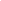  B. Construction of new housing units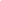  C. Purchasing of individual housing units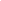  D. Reconstruction of existing housing units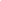  E. Active Inclusion Measures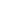 Location of the action:<specify country, region(s), area(s) or town(s) that will benefit from the Action>Name of the applicantNationality of the applicantDossier No(for official use only)(for official use only)Legal statusLegal statusTotal eligible cost of the action (T)Total eligible cost of the action (T)Total eligible cost of the action (T)Amount requested from the Contracting Authority (R)% of total eligible cost of action (R/Tx100)% of total eligible cost of action (R/Tx100)[USD] [USD] [USD] [USD] %%Total duration of the action:Total duration of the action:<months><months><months><months>Contact details for the purpose of this action:Contact details for the purpose of this action:Postal address:Telephone number: Country code + city code + numberFax number: Country code + city code + numberLegal representative:Contact person for this action:Contact person’s email address:Website of the ApplicantReference of the Call for Proposals CFP 04-2020Title of the Call for ProposalsOpen Call for Proposals for Social Housing and Active Inclusion ProjectsName of the applicantTitle of the actionLocation of the action-specify country(ies) region(s) that will benefit from the actionTotal cost of the action (T)Amount requested from the Contracting Authority (R)% of total eligible cost of action (R/Tx100)[USD]                               [USD]%Total duration of the action< _______ months>Objectives of the action<Overall objective><Specific objective(s)>Partner(s)Target group(s)Final beneficiariesEstimated resultsMain activitiesYear 1Year 1Year 1Year 1Year 1Year 1Year 1Year 1Year 1Year 1Year 1Year 1Year 1Year 1Year 1ActivityActivitySemester 1Semester 1Semester 1Semester 1Semester 1Semester 1Semester 2Semester 2Semester 2Semester 2Semester 2Semester 2ActivityActivity123456789101112Implementing bodyExample: Activity 5.1 Preparation of the Public Call for construction works Example: Activity 5.1 Preparation of the Public Call for construction works ApplicantActivity 1 (title)Activity 1 (title)Activity 2(title)Activity 2(title)Activity 3 (title)Activity 3 (title)Etc.Etc.Year 2 Year 2 Year 2 Year 2 Year 2 Year 2 ActivitySemester 3Semester 3Semester 3Semester 3Implementing bodyActivity13141516Implementing bodyActivity 1 (title)Activity 2 (title)Activity 3 (title)Etc.Intervention logicObjectively verifiable indicators of achievementSources and means of verificationAssumptionsOverall objectivesWhat is the overall broader long-term objective, to which the action will contributeWhat are the key indicators related to the overall objective / quantitative and/or qualitative variable that provides a simple and reliable mean to assess the achievement of the overall objectiveSources of information and methods used to collect and report the evidence of achieved indicator (including who, when and how frequent)Not applicableSpecific objective/sThe main medium-term effect of the intervention focusing on changes resulting from the interventionWhat are the key indicators related to the overall objective / quantitative and/or qualitative variable that provides a simple and reliable mean to assess the achievement of the specific objective/sSources of information and methods used to collect and report the evidence of achieved indicator (including who, when and how frequent)Which factors outside the Beneficiary's control and responsibility (external conditions) are necessary to enable achievement of the Specific ObjectivesExpected resultsThe main short-term effects/outputs of the intervention, the direct tangible products delivered by the intervention (to be enumerated aligned with groups of activities they are deriving from and specific objective they are contributing to)What are the key indicators related to the expected results / quantitative and/or qualitative variable that provides a simple and reliable mean to assess the achievement of the expected resultsSources of information and methods used to collect and report the evidence of achieved indicator (including who, when and how frequent)Which factors outside the Beneficiary's control and responsibility (external conditions) are necessary to enable achievement of the Expected ResultsActivitiesThe key Activities to be conducted in order to produce the Expected Results (to be grouped and enumerated with clear linkage to the corresponding ResultMeans: The means required to implement those activities, e.g. staff, equipment, supplies, operational facilities, etc. Costs:What are the action costs? How are they classified as per breakdown in the Budget of the Action?Sources of information and methods used to collect and report the evidence of the progress of the actionWhich factors outside the Beneficiary's control and responsibility (external conditions) are necessary to enable implementation of the ActivitiesProject title:Project title:Sector Sector Sector Sector Location of the actionCost of the action (USD)Lead manager or partnerDonors to the action (name)Amount contributed (by donor)Dates (from dd/mm/yyyy to dd/mm/yyyy)………………Objectives and results of the actionObjectives and results of the actionName of the applicantAbbreviationRegistration Number (or equivalent)Date of RegistrationPlace of RegistrationOfficial address of registrationCountry of RegistrationE-mail address of the OrganisationTelephone number: Country code + city code + numberFax number: Country code + city code + numberWebsite of the ApplicantNameProfession/ExpertiseFunction in the Action/Institution/Organisation Years of experienceGrant Manager:Grant Manager:Grant Manager:Grant Manager:Team Members:Team Members:Team Members:Team Members:Partner 1Partner 1Full legal nameDate of RegistrationPlace of RegistrationLegal statusOfficial address of RegistrationCountry of RegistrationContact personTelephone number: country code + city code + numberFax number: country code + city code + numberE-mail addressNumber of employeesOther relevant resourcesExperience of similar actions, in relation to the role in the implementation of the proposed actionHistory of cooperation with the applicantRole and involvement in preparing the proposed actionRole and involvement in implementing the proposed actionName:Organisation:Position:Signature:Date and place:ADMINISTRATIVE DATATo be filled in by the applicantName of the ApplicantCountry and date of registrationLegal statusBefore sending your proposal, please check that each of the following components is complete and respects the following criteria:Before sending your proposal, please check that each of the following components is complete and respects the following criteria:Before sending your proposal, please check that each of the following components is complete and respects the following criteria:To be filled in by the applicantTo be filled in by the applicantTitle of the Proposal:  Title of the Proposal:  Title of the Proposal:  YesNoSTEP 1 (ADMINISTRATIVE)1.	The correct grant application form, published for this call for proposals, has been usedSTEP 1 (ADMINISTRATIVE)1.	The correct grant application form, published for this call for proposals, has been usedSTEP 1 (ADMINISTRATIVE)1.	The correct grant application form, published for this call for proposals, has been used2.	The Declaration by the applicant has been filled in and signed2.	The Declaration by the applicant has been filled in and signed2.	The Declaration by the applicant has been filled in and signed3.	The proposal is typed and is in English3.	The proposal is typed and is in English3.	The proposal is typed and is in English6.     The logical framework has been completed and is enclosed (Annex B)6.     The logical framework has been completed and is enclosed (Annex B)6.     The logical framework has been completed and is enclosed (Annex B)7.    The budget is presented in the format requested, is expressed in USD and is enclosed (Annex C)7.    The budget is presented in the format requested, is expressed in USD and is enclosed (Annex C)7.    The budget is presented in the format requested, is expressed in USD and is enclosed (Annex C)8.     The CV of the Grant manager is enclosed8.     The CV of the Grant manager is enclosed8.     The CV of the Grant manager is enclosed9.     Partnership Statement for each partner is signed and enclosed 9.     Partnership Statement for each partner is signed and enclosed 9.     Partnership Statement for each partner is signed and enclosed 10.  Statute(s) of the CSO partner(s) is enclosed 10.  Statute(s) of the CSO partner(s) is enclosed 10.  Statute(s) of the CSO partner(s) is enclosed 11.  Excerpt from the Business Register Agency (APR) of the CSO partner not older than six months is enclosed 11.  Excerpt from the Business Register Agency (APR) of the CSO partner not older than six months is enclosed 11.  Excerpt from the Business Register Agency (APR) of the CSO partner not older than six months is enclosed 12. Partnership Agreement signed, stamped and dated enclosed12. Partnership Agreement signed, stamped and dated enclosed12. Partnership Agreement signed, stamped and dated enclosed13.  Statement of co-funding is enclosed13.  Statement of co-funding is enclosed13.  Statement of co-funding is enclosed14.  Proof of funds available for project financial contribution -  Copy of the extract from municipal budget with marked exact budget line which will be used for the proposed action14.  Proof of funds available for project financial contribution -  Copy of the extract from municipal budget with marked exact budget line which will be used for the proposed action14.  Proof of funds available for project financial contribution -  Copy of the extract from municipal budget with marked exact budget line which will be used for the proposed action15.  Proof that the project is part of relevant national/regional/local strategies and/or plans or capital investment plans if such exist15.  Proof that the project is part of relevant national/regional/local strategies and/or plans or capital investment plans if such exist15.  Proof that the project is part of relevant national/regional/local strategies and/or plans or capital investment plans if such exist16.  Valid Building permit issued by the relevant authority, for applications proposing the construction of multi-family building or family/ prefabricated houses on public land (applicable to Activities A and B)16.  Valid Building permit issued by the relevant authority, for applications proposing the construction of multi-family building or family/ prefabricated houses on public land (applicable to Activities A and B)16.  Valid Building permit issued by the relevant authority, for applications proposing the construction of multi-family building or family/ prefabricated houses on public land (applicable to Activities A and B)17.  Valid Building permit/Approval for execution of works pertinent to the type of works as prescribed by the Law on Planning and Construction or official statement by the relevant authority that no permit/approval is required for proposed works, for applications proposing the reconstruction of publicly owned apartments (applicable to Activity D)17.  Valid Building permit/Approval for execution of works pertinent to the type of works as prescribed by the Law on Planning and Construction or official statement by the relevant authority that no permit/approval is required for proposed works, for applications proposing the reconstruction of publicly owned apartments (applicable to Activity D)17.  Valid Building permit/Approval for execution of works pertinent to the type of works as prescribed by the Law on Planning and Construction or official statement by the relevant authority that no permit/approval is required for proposed works, for applications proposing the reconstruction of publicly owned apartments (applicable to Activity D)PART 2 (ELIGIBILITY)18.	The Applicant fulfilled eligibility criteria as stipulated under section 2.1.1 of the Guidelines for applicantsPART 2 (ELIGIBILITY)18.	The Applicant fulfilled eligibility criteria as stipulated under section 2.1.1 of the Guidelines for applicantsPART 2 (ELIGIBILITY)18.	The Applicant fulfilled eligibility criteria as stipulated under section 2.1.1 of the Guidelines for applicants19. The Co-applicants fulfilled eligibility criteria as stipulated under section 2.1.1 of the Guidelines for applicants 19. The Co-applicants fulfilled eligibility criteria as stipulated under section 2.1.1 of the Guidelines for applicants 19. The Co-applicants fulfilled eligibility criteria as stipulated under section 2.1.1 of the Guidelines for applicants 20.   At least one institution and one CSO included in co-applicant status20.   At least one institution and one CSO included in co-applicant status20.   At least one institution and one CSO included in co-applicant status21. The Applicant has submitted maximum one application21. The Applicant has submitted maximum one application21. The Applicant has submitted maximum one application22.  One co-applicant does not appear in more than two applications 22.  One co-applicant does not appear in more than two applications 22.  One co-applicant does not appear in more than two applications 23. The requested grant value is in the range from 160,0000 to 1,460,000 USD23. The requested grant value is in the range from 160,0000 to 1,460,000 USD23. The requested grant value is in the range from 160,0000 to 1,460,000 USD24. The duration of the action does not exceed 16 months24. The duration of the action does not exceed 16 months24. The duration of the action does not exceed 16 months25. Percentage of co-funding is minimum 15% of the total eligible costs of the action.25. Percentage of co-funding is minimum 15% of the total eligible costs of the action.25. Percentage of co-funding is minimum 15% of the total eligible costs of the action.26. Active inclusion measures included in the project proposal26. Active inclusion measures included in the project proposal26. Active inclusion measures included in the project proposalNameSignaturePositionDate